Black History Month STEM Edition February 2021WEEK 1: Black Canadians in STEMGreat resources:BC Black History: https://bcblackhistory.ca/black-history-month/ Canadian Black Scientists Network: https://www.blackscientists.ca/Mon 1Tues 2Weds 3Thurs 4Fri 5Anderson Abbott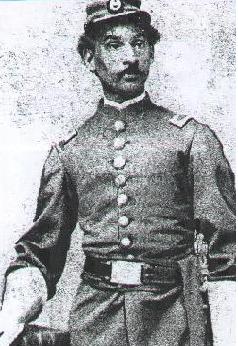 First Black Canadian medical doctor trained in CanadaOnye Nnorom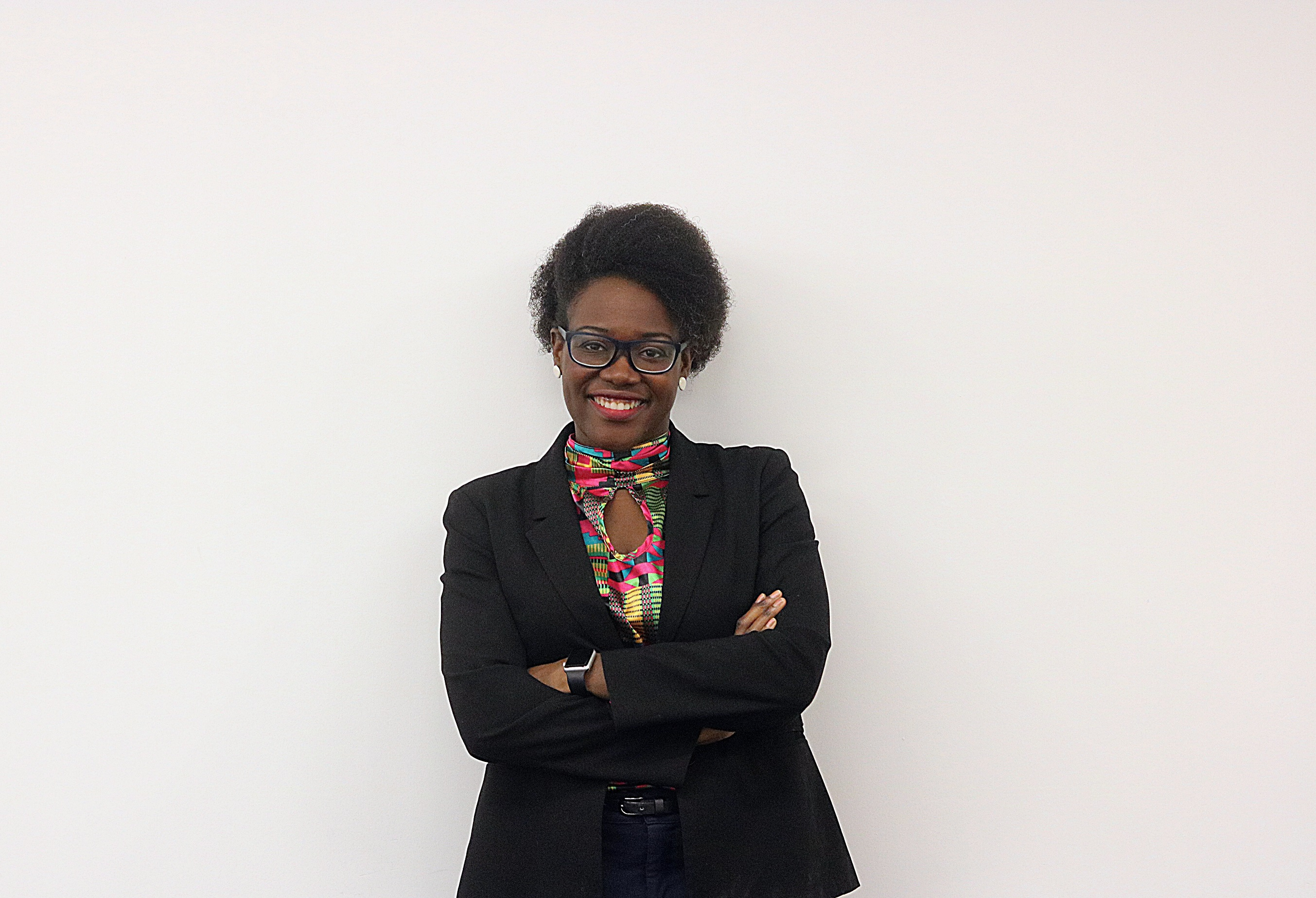 Physician and specialist in public health inequities.Alfred Shadd 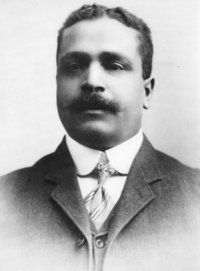 Educator, medical doctor, politician, human rights advocate.June M. James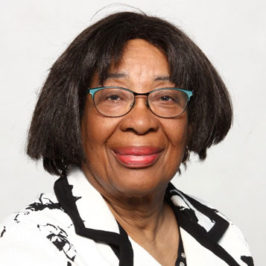 First woman of colour admitted to U of Manitoba Medical School. Expert in pediatric allergiesElijah McCoy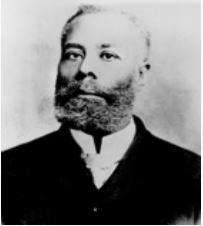 Engineer with over 60 patents, whose work greatly increased train efficiency.